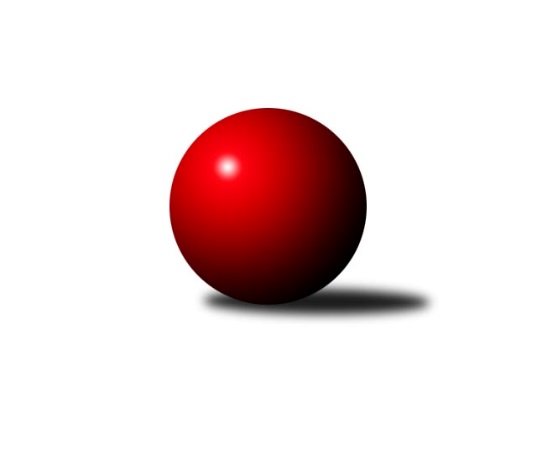 Č.5Ročník 2019/2020	23.5.2024 2. KLM B 2019/2020Statistika 5. kolaTabulka družstev:		družstvo	záp	výh	rem	proh	skore	sety	průměr	body	plné	dorážka	chyby	1.	TJ Spartak Přerov	5	5	0	0	32.0 : 8.0 	(72.5 : 47.5)	3459	10	2293	1165	20.8	2.	KK Blansko	5	4	0	1	25.0 : 15.0 	(68.0 : 52.0)	3390	8	2236	1155	28.4	3.	HKK Olomouc	5	3	0	2	23.0 : 17.0 	(62.0 : 58.0)	3253	6	2176	1078	28	4.	KC Zlín	5	3	0	2	22.0 : 18.0 	(60.5 : 59.5)	3199	6	2171	1028	27.8	5.	VKK Vsetín	5	3	0	2	22.0 : 18.0 	(59.0 : 61.0)	3293	6	2200	1093	35	6.	TJ Sl. Kamenice nad Lipou	5	3	0	2	16.5 : 23.5 	(59.5 : 60.5)	3341	6	2250	1090	26	7.	TJ Sokol Husovice B	5	2	0	3	22.0 : 18.0 	(69.0 : 51.0)	3312	4	2222	1090	31	8.	TJ Start Rychnov n. Kn.	5	2	0	3	21.0 : 19.0 	(72.0 : 48.0)	3351	4	2225	1126	34.8	9.	TJ Sokol Vracov	5	2	0	3	18.0 : 22.0 	(50.0 : 70.0)	3220	4	2193	1027	37.8	10.	KK Mor.Slávia Brno	5	2	0	3	16.0 : 24.0 	(53.0 : 67.0)	3280	4	2194	1087	29	11.	SK Kuželky Dubňany	5	1	0	4	11.5 : 28.5 	(44.0 : 76.0)	2961	2	2018	943	33.6	12.	TJ Horní Benešov A	5	0	0	5	11.0 : 29.0 	(50.5 : 69.5)	3255	0	2196	1059	35Tabulka doma:		družstvo	záp	výh	rem	proh	skore	sety	průměr	body	maximum	minimum	1.	KC Zlín	3	3	0	0	19.0 : 5.0 	(40.5 : 31.5)	3264	6	3322	3164	2.	VKK Vsetín	3	3	0	0	18.0 : 6.0 	(40.0 : 32.0)	3226	6	3274	3138	3.	TJ Spartak Přerov	2	2	0	0	14.0 : 2.0 	(32.0 : 16.0)	3486	4	3511	3460	4.	KK Blansko	2	2	0	0	12.0 : 4.0 	(31.0 : 17.0)	3366	4	3377	3354	5.	TJ Start Rychnov n. Kn.	3	2	0	1	15.5 : 8.5 	(46.0 : 26.0)	3417	4	3475	3325	6.	KK Mor.Slávia Brno	3	2	0	1	13.0 : 11.0 	(35.0 : 37.0)	3140	4	3247	3009	7.	TJ Sl. Kamenice nad Lipou	3	2	0	1	11.5 : 12.5 	(36.5 : 35.5)	3434	4	3484	3392	8.	HKK Olomouc	2	1	0	1	10.0 : 6.0 	(22.0 : 26.0)	3326	2	3352	3300	9.	TJ Sokol Husovice B	2	1	0	1	9.0 : 7.0 	(26.5 : 21.5)	3401	2	3456	3346	10.	SK Kuželky Dubňany	2	1	0	1	6.0 : 10.0 	(22.0 : 26.0)	3209	2	3279	3138	11.	TJ Sokol Vracov	2	0	0	2	4.0 : 12.0 	(18.0 : 30.0)	3251	0	3300	3201	12.	TJ Horní Benešov A	3	0	0	3	8.0 : 16.0 	(31.0 : 41.0)	3244	0	3292	3203Tabulka venku:		družstvo	záp	výh	rem	proh	skore	sety	průměr	body	maximum	minimum	1.	TJ Spartak Přerov	3	3	0	0	18.0 : 6.0 	(40.5 : 31.5)	3450	6	3577	3362	2.	TJ Sokol Vracov	3	2	0	1	14.0 : 10.0 	(32.0 : 40.0)	3209	4	3255	3130	3.	HKK Olomouc	3	2	0	1	13.0 : 11.0 	(40.0 : 32.0)	3229	4	3387	3131	4.	KK Blansko	3	2	0	1	13.0 : 11.0 	(37.0 : 35.0)	3399	4	3478	3358	5.	TJ Sl. Kamenice nad Lipou	2	1	0	1	5.0 : 11.0 	(23.0 : 25.0)	3294	2	3419	3169	6.	TJ Sokol Husovice B	3	1	0	2	13.0 : 11.0 	(42.5 : 29.5)	3282	2	3353	3225	7.	TJ Start Rychnov n. Kn.	2	0	0	2	5.5 : 10.5 	(26.0 : 22.0)	3319	0	3337	3300	8.	VKK Vsetín	2	0	0	2	4.0 : 12.0 	(19.0 : 29.0)	3327	0	3350	3303	9.	KC Zlín	2	0	0	2	3.0 : 13.0 	(20.0 : 28.0)	3167	0	3194	3139	10.	TJ Horní Benešov A	2	0	0	2	3.0 : 13.0 	(19.5 : 28.5)	3261	0	3284	3237	11.	KK Mor.Slávia Brno	2	0	0	2	3.0 : 13.0 	(18.0 : 30.0)	3351	0	3369	3332	12.	SK Kuželky Dubňany	3	0	0	3	5.5 : 18.5 	(22.0 : 50.0)	2878	0	3046	2615Tabulka podzimní části:		družstvo	záp	výh	rem	proh	skore	sety	průměr	body	doma	venku	1.	TJ Spartak Přerov	5	5	0	0	32.0 : 8.0 	(72.5 : 47.5)	3459	10 	2 	0 	0 	3 	0 	0	2.	KK Blansko	5	4	0	1	25.0 : 15.0 	(68.0 : 52.0)	3390	8 	2 	0 	0 	2 	0 	1	3.	HKK Olomouc	5	3	0	2	23.0 : 17.0 	(62.0 : 58.0)	3253	6 	1 	0 	1 	2 	0 	1	4.	KC Zlín	5	3	0	2	22.0 : 18.0 	(60.5 : 59.5)	3199	6 	3 	0 	0 	0 	0 	2	5.	VKK Vsetín	5	3	0	2	22.0 : 18.0 	(59.0 : 61.0)	3293	6 	3 	0 	0 	0 	0 	2	6.	TJ Sl. Kamenice nad Lipou	5	3	0	2	16.5 : 23.5 	(59.5 : 60.5)	3341	6 	2 	0 	1 	1 	0 	1	7.	TJ Sokol Husovice B	5	2	0	3	22.0 : 18.0 	(69.0 : 51.0)	3312	4 	1 	0 	1 	1 	0 	2	8.	TJ Start Rychnov n. Kn.	5	2	0	3	21.0 : 19.0 	(72.0 : 48.0)	3351	4 	2 	0 	1 	0 	0 	2	9.	TJ Sokol Vracov	5	2	0	3	18.0 : 22.0 	(50.0 : 70.0)	3220	4 	0 	0 	2 	2 	0 	1	10.	KK Mor.Slávia Brno	5	2	0	3	16.0 : 24.0 	(53.0 : 67.0)	3280	4 	2 	0 	1 	0 	0 	2	11.	SK Kuželky Dubňany	5	1	0	4	11.5 : 28.5 	(44.0 : 76.0)	2961	2 	1 	0 	1 	0 	0 	3	12.	TJ Horní Benešov A	5	0	0	5	11.0 : 29.0 	(50.5 : 69.5)	3255	0 	0 	0 	3 	0 	0 	2Tabulka jarní části:		družstvo	záp	výh	rem	proh	skore	sety	průměr	body	doma	venku	1.	TJ Sokol Husovice B	0	0	0	0	0.0 : 0.0 	(0.0 : 0.0)	0	0 	0 	0 	0 	0 	0 	0 	2.	TJ Sl. Kamenice nad Lipou	0	0	0	0	0.0 : 0.0 	(0.0 : 0.0)	0	0 	0 	0 	0 	0 	0 	0 	3.	VKK Vsetín	0	0	0	0	0.0 : 0.0 	(0.0 : 0.0)	0	0 	0 	0 	0 	0 	0 	0 	4.	TJ Horní Benešov A	0	0	0	0	0.0 : 0.0 	(0.0 : 0.0)	0	0 	0 	0 	0 	0 	0 	0 	5.	SK Kuželky Dubňany	0	0	0	0	0.0 : 0.0 	(0.0 : 0.0)	0	0 	0 	0 	0 	0 	0 	0 	6.	TJ Sokol Vracov	0	0	0	0	0.0 : 0.0 	(0.0 : 0.0)	0	0 	0 	0 	0 	0 	0 	0 	7.	TJ Spartak Přerov	0	0	0	0	0.0 : 0.0 	(0.0 : 0.0)	0	0 	0 	0 	0 	0 	0 	0 	8.	TJ Start Rychnov n. Kn.	0	0	0	0	0.0 : 0.0 	(0.0 : 0.0)	0	0 	0 	0 	0 	0 	0 	0 	9.	KK Mor.Slávia Brno	0	0	0	0	0.0 : 0.0 	(0.0 : 0.0)	0	0 	0 	0 	0 	0 	0 	0 	10.	HKK Olomouc	0	0	0	0	0.0 : 0.0 	(0.0 : 0.0)	0	0 	0 	0 	0 	0 	0 	0 	11.	KC Zlín	0	0	0	0	0.0 : 0.0 	(0.0 : 0.0)	0	0 	0 	0 	0 	0 	0 	0 	12.	KK Blansko	0	0	0	0	0.0 : 0.0 	(0.0 : 0.0)	0	0 	0 	0 	0 	0 	0 	0 Zisk bodů pro družstvo:		jméno hráče	družstvo	body	zápasy	v %	dílčí body	sety	v %	1.	Jakub Hnát 	TJ Sokol Husovice B 	5	/	5	(100%)	16	/	20	(80%)	2.	Petr Pavelka 	TJ Spartak Přerov 	5	/	5	(100%)	14	/	20	(70%)	3.	Roman Kindl 	TJ Start Rychnov n. Kn. 	4	/	4	(100%)	13	/	16	(81%)	4.	Vlastimil Bělíček 	VKK Vsetín  	4	/	4	(100%)	12.5	/	16	(78%)	5.	Jiří Radil 	TJ Sokol Husovice B 	4	/	4	(100%)	12	/	16	(75%)	6.	Michal Pytlík 	TJ Spartak Přerov 	4	/	5	(80%)	15	/	20	(75%)	7.	Jakub Flek 	KK Blansko  	4	/	5	(80%)	14	/	20	(70%)	8.	Michal Albrecht 	HKK Olomouc 	4	/	5	(80%)	13.5	/	20	(68%)	9.	Jakub Pleban 	TJ Spartak Přerov 	4	/	5	(80%)	12	/	20	(60%)	10.	Pavel Košťál 	KK Mor.Slávia Brno 	4	/	5	(80%)	10.5	/	20	(53%)	11.	Pavel Polanský ml.	TJ Sokol Vracov 	4	/	5	(80%)	9	/	20	(45%)	12.	Petr Vácha 	TJ Spartak Přerov 	3	/	3	(100%)	9.5	/	12	(79%)	13.	David Matlach 	KC Zlín 	3	/	3	(100%)	9	/	12	(75%)	14.	Kamil Bartoš 	HKK Olomouc 	3	/	4	(75%)	12	/	16	(75%)	15.	Milan Sekanina 	HKK Olomouc 	3	/	4	(75%)	10.5	/	16	(66%)	16.	Tomáš Hambálek 	VKK Vsetín  	3	/	4	(75%)	10	/	16	(63%)	17.	Daniel Bělíček 	VKK Vsetín  	3	/	4	(75%)	9	/	16	(56%)	18.	Lubomír Matějíček 	KC Zlín 	3	/	4	(75%)	9	/	16	(56%)	19.	Dalibor Ksandr 	TJ Start Rychnov n. Kn. 	3	/	4	(75%)	6	/	16	(38%)	20.	David Urbánek 	TJ Start Rychnov n. Kn. 	3	/	5	(60%)	15	/	20	(75%)	21.	Kamil Kubeša 	TJ Horní Benešov A 	3	/	5	(60%)	14	/	20	(70%)	22.	Jaromír Šula 	TJ Sokol Husovice B 	3	/	5	(60%)	13.5	/	20	(68%)	23.	Jakub Ouhel 	TJ Sl. Kamenice nad Lipou 	3	/	5	(60%)	13	/	20	(65%)	24.	Jiří Divila 	TJ Spartak Přerov 	3	/	5	(60%)	12	/	20	(60%)	25.	Jan Tužil 	TJ Sokol Vracov 	3	/	5	(60%)	11	/	20	(55%)	26.	Petr Sehnal 	KK Blansko  	3	/	5	(60%)	11	/	20	(55%)	27.	Petr Polanský 	TJ Sokol Vracov 	3	/	5	(60%)	9	/	20	(45%)	28.	Jiří Hendrych 	TJ Horní Benešov A 	3	/	5	(60%)	9	/	20	(45%)	29.	Břetislav Sobota 	HKK Olomouc 	3	/	5	(60%)	9	/	20	(45%)	30.	Tomáš Novosad 	VKK Vsetín  	3	/	5	(60%)	8	/	20	(40%)	31.	Roman Porubský 	KK Blansko  	2	/	2	(100%)	8	/	8	(100%)	32.	Vojtěch Šípek 	TJ Start Rychnov n. Kn. 	2	/	2	(100%)	6	/	8	(75%)	33.	Miroslav Málek 	KC Zlín 	2	/	2	(100%)	6	/	8	(75%)	34.	Tomáš Polášek 	KC Zlín 	2	/	2	(100%)	4.5	/	8	(56%)	35.	Karel Dúška 	TJ Sl. Kamenice nad Lipou 	2	/	3	(67%)	7	/	12	(58%)	36.	Tomáš Sasín 	TJ Sokol Vracov 	2	/	3	(67%)	6	/	12	(50%)	37.	Rostislav Rybárský 	SK Kuželky Dubňany  	2	/	3	(67%)	5.5	/	12	(46%)	38.	Vlastimil Skopalík 	TJ Horní Benešov A 	2	/	3	(67%)	5	/	12	(42%)	39.	Miroslav Milan 	KK Mor.Slávia Brno 	2	/	4	(50%)	10	/	16	(63%)	40.	Roman Flek 	KK Blansko  	2	/	4	(50%)	9	/	16	(56%)	41.	Tomáš Žižlavský 	TJ Sokol Husovice B 	2	/	4	(50%)	8.5	/	16	(53%)	42.	Ivo Hostinský 	KK Mor.Slávia Brno 	2	/	4	(50%)	8	/	16	(50%)	43.	Bronislav Fojtík 	KC Zlín 	2	/	4	(50%)	8	/	16	(50%)	44.	Vladislav Pečinka 	TJ Horní Benešov A 	2	/	4	(50%)	8	/	16	(50%)	45.	Milan Kanda 	TJ Spartak Přerov 	2	/	4	(50%)	7	/	16	(44%)	46.	Antonín Kratochvíla 	SK Kuželky Dubňany  	2	/	4	(50%)	7	/	16	(44%)	47.	Lukáš Dúška 	TJ Sl. Kamenice nad Lipou 	2	/	5	(40%)	14	/	20	(70%)	48.	Pavel Ježek 	TJ Sl. Kamenice nad Lipou 	2	/	5	(40%)	11	/	20	(55%)	49.	Libor Vančura 	VKK Vsetín  	2	/	5	(40%)	9	/	20	(45%)	50.	Pavel Antoš 	KK Mor.Slávia Brno 	2	/	5	(40%)	9	/	20	(45%)	51.	Petr Havíř 	KK Blansko  	2	/	5	(40%)	8	/	20	(40%)	52.	David Plšek 	TJ Sokol Husovice B 	2	/	5	(40%)	8	/	20	(40%)	53.	Michal Zelený 	SK Kuželky Dubňany  	1.5	/	2	(75%)	5	/	8	(63%)	54.	Jakub Seniura 	TJ Start Rychnov n. Kn. 	1.5	/	4	(38%)	10	/	16	(63%)	55.	Jaroslav Šmejda 	TJ Start Rychnov n. Kn. 	1.5	/	5	(30%)	9	/	20	(45%)	56.	Tomáš Válka 	TJ Sokol Husovice B 	1	/	1	(100%)	4	/	4	(100%)	57.	František Svoboda 	TJ Sokol Vracov 	1	/	1	(100%)	3	/	4	(75%)	58.	Otakar Lukáč 	KK Blansko  	1	/	1	(100%)	3	/	4	(75%)	59.	Martin Procházka 	KK Blansko  	1	/	1	(100%)	3	/	4	(75%)	60.	Jakub Fabík 	TJ Spartak Přerov 	1	/	1	(100%)	2	/	4	(50%)	61.	Ladislav Urbánek 	TJ Start Rychnov n. Kn. 	1	/	2	(50%)	6	/	8	(75%)	62.	Radim Meluzín 	TJ Sokol Husovice B 	1	/	2	(50%)	5	/	8	(63%)	63.	Jindřich Kolařík 	KC Zlín 	1	/	2	(50%)	5	/	8	(63%)	64.	Jan Ševela 	KK Blansko  	1	/	2	(50%)	3	/	8	(38%)	65.	Marian Hošek 	HKK Olomouc 	1	/	2	(50%)	3	/	8	(38%)	66.	Martin Čihák 	TJ Start Rychnov n. Kn. 	1	/	3	(33%)	6	/	12	(50%)	67.	Radek Janás 	KC Zlín 	1	/	3	(33%)	6	/	12	(50%)	68.	Jiří Baslar 	HKK Olomouc 	1	/	3	(33%)	5	/	12	(42%)	69.	Václav Benada 	SK Kuželky Dubňany  	1	/	3	(33%)	5	/	12	(42%)	70.	Milan Klika 	KK Mor.Slávia Brno 	1	/	3	(33%)	4.5	/	12	(38%)	71.	Václav Kratochvíla 	SK Kuželky Dubňany  	1	/	3	(33%)	4	/	12	(33%)	72.	Milan Bělíček 	VKK Vsetín  	1	/	4	(25%)	7	/	16	(44%)	73.	Petr Benedikt 	KK Blansko  	1	/	4	(25%)	7	/	16	(44%)	74.	Radim Abrahám 	KC Zlín 	1	/	4	(25%)	5	/	16	(31%)	75.	Petr Šindelář 	TJ Sl. Kamenice nad Lipou 	1	/	5	(20%)	7	/	20	(35%)	76.	Jaromír Hendrych 	HKK Olomouc 	1	/	5	(20%)	7	/	20	(35%)	77.	Roman Janás 	SK Kuželky Dubňany  	1	/	5	(20%)	5	/	20	(25%)	78.	David Dúška 	TJ Sl. Kamenice nad Lipou 	0.5	/	5	(10%)	6.5	/	20	(33%)	79.	Filip Dratva 	SK Kuželky Dubňany  	0	/	1	(0%)	2	/	4	(50%)	80.	Martin Bílek 	TJ Sokol Vracov 	0	/	1	(0%)	1	/	4	(25%)	81.	Petr Mňačko 	KC Zlín 	0	/	1	(0%)	1	/	4	(25%)	82.	František Fialka 	SK Kuželky Dubňany  	0	/	1	(0%)	0.5	/	4	(13%)	83.	Pavel Antoš 	SK Kuželky Dubňany  	0	/	1	(0%)	0	/	4	(0%)	84.	Petr Dvořáček 	VKK Vsetín  	0	/	1	(0%)	0	/	4	(0%)	85.	Jaroslav Fojtů 	VKK Vsetín  	0	/	2	(0%)	2	/	8	(25%)	86.	Zdeněk Macháček 	TJ Spartak Přerov 	0	/	2	(0%)	1	/	8	(13%)	87.	Aleš Gaspar 	TJ Sokol Vracov 	0	/	3	(0%)	2.5	/	12	(21%)	88.	Radim Herůfek 	KK Mor.Slávia Brno 	0	/	3	(0%)	2	/	12	(17%)	89.	Tomáš Gaspar 	TJ Sokol Vracov 	0	/	4	(0%)	4.5	/	16	(28%)	90.	Karel Ivaniš 	KC Zlín 	0	/	4	(0%)	4	/	16	(25%)	91.	Jan Machálek st.	TJ Sokol Husovice B 	0	/	4	(0%)	2	/	16	(13%)	92.	Marek Dostal 	SK Kuželky Dubňany  	0	/	5	(0%)	7	/	20	(35%)	93.	Martin Bilíček 	TJ Horní Benešov A 	0	/	5	(0%)	6	/	20	(30%)	94.	Stanislav Novák 	KK Mor.Slávia Brno 	0	/	5	(0%)	6	/	20	(30%)	95.	Miroslav Petřek ml.	TJ Horní Benešov A 	0	/	5	(0%)	4.5	/	20	(23%)Průměry na kuželnách:		kuželna	průměr	plné	dorážka	chyby	výkon na hráče	1.	Kamenice, 1-4	3448	2293	1155	27.5	(574.8)	2.	TJ Spartak Přerov, 1-6	3413	2240	1173	25.8	(568.9)	3.	TJ Sokol Husovice, 1-4	3361	2230	1130	28.3	(560.3)	4.	HKK Olomouc, 5-8	3327	2230	1096	27.0	(554.5)	5.	TJ Sokol Vracov, 1-6	3310	2222	1087	31.8	(551.7)	6.	KK Blansko, 1-6	3291	2220	1070	40.3	(548.5)	7.	 Horní Benešov, 1-4	3284	2211	1072	32.0	(547.4)	8.	Rychnov nad Kněžnou, 1-4	3274	2192	1082	33.3	(545.7)	9.	Dubňany, 1-4	3221	2182	1039	31.0	(536.9)	10.	KC Zlín, 1-4	3205	2160	1045	30.5	(534.3)	11.	TJ Zbrojovka Vsetín, 1-4	3202	2164	1038	34.0	(533.8)	12.	KK MS Brno, 1-4	3138	2111	1026	26.0	(523.0)Nejlepší výkony na kuželnách:Kamenice, 1-4TJ Spartak Přerov	3577	3. kolo	Lukáš Dúška 	TJ Sl. Kamenice nad Lipou	644	1. koloTJ Sl. Kamenice nad Lipou	3484	1. kolo	Michal Pytlík 	TJ Spartak Přerov	626	3. koloKK Blansko 	3478	1. kolo	Pavel Ježek 	TJ Sl. Kamenice nad Lipou	625	3. koloTJ Sl. Kamenice nad Lipou	3425	5. kolo	Jakub Flek 	KK Blansko 	612	1. koloTJ Sl. Kamenice nad Lipou	3392	3. kolo	Jakub Ouhel 	TJ Sl. Kamenice nad Lipou	610	5. koloTJ Start Rychnov n. Kn.	3337	5. kolo	Jakub Fabík 	TJ Spartak Přerov	606	3. kolo		. kolo	Roman Flek 	KK Blansko 	599	1. kolo		. kolo	Jakub Pleban 	TJ Spartak Přerov	595	3. kolo		. kolo	Lukáš Dúška 	TJ Sl. Kamenice nad Lipou	593	3. kolo		. kolo	Jiří Divila 	TJ Spartak Přerov	592	3. koloTJ Spartak Přerov, 1-6TJ Spartak Přerov	3511	4. kolo	Vlastimil Bělíček 	VKK Vsetín 	664	4. koloTJ Spartak Přerov	3460	2. kolo	Michal Pytlík 	TJ Spartak Přerov	628	2. koloVKK Vsetín 	3350	4. kolo	Michal Pytlík 	TJ Spartak Přerov	627	4. koloKK Mor.Slávia Brno	3332	2. kolo	Pavel Košťál 	KK Mor.Slávia Brno	604	2. kolo		. kolo	Petr Pavelka 	TJ Spartak Přerov	600	4. kolo		. kolo	Petr Pavelka 	TJ Spartak Přerov	594	2. kolo		. kolo	Petr Vácha 	TJ Spartak Přerov	586	4. kolo		. kolo	Jakub Pleban 	TJ Spartak Přerov	578	4. kolo		. kolo	Petr Vácha 	TJ Spartak Přerov	576	2. kolo		. kolo	Libor Vančura 	VKK Vsetín 	574	4. koloTJ Sokol Husovice, 1-4TJ Sokol Husovice B	3456	2. kolo	Tomáš Žižlavský 	TJ Sokol Husovice B	609	2. koloKK Blansko 	3360	5. kolo	Jakub Hnát 	TJ Sokol Husovice B	602	2. koloTJ Sokol Husovice B	3346	5. kolo	Jiří Radil 	TJ Sokol Husovice B	596	2. koloTJ Horní Benešov A	3284	2. kolo	Tomáš Žižlavský 	TJ Sokol Husovice B	594	5. kolo		. kolo	Jaromír Šula 	TJ Sokol Husovice B	589	2. kolo		. kolo	Jiří Radil 	TJ Sokol Husovice B	584	5. kolo		. kolo	Kamil Kubeša 	TJ Horní Benešov A	581	2. kolo		. kolo	Petr Benedikt 	KK Blansko 	579	5. kolo		. kolo	Jakub Hnát 	TJ Sokol Husovice B	573	5. kolo		. kolo	Petr Sehnal 	KK Blansko 	562	5. koloHKK Olomouc, 5-8TJ Sl. Kamenice nad Lipou	3419	2. kolo	Pavel Ježek 	TJ Sl. Kamenice nad Lipou	603	2. koloHKK Olomouc	3352	2. kolo	Jiří Baslar 	HKK Olomouc	602	2. koloHKK Olomouc	3300	4. kolo	Marian Hošek 	HKK Olomouc	599	2. koloTJ Horní Benešov A	3237	4. kolo	Jaromír Hendrych 	HKK Olomouc	594	4. kolo		. kolo	Jiří Hendrych 	TJ Horní Benešov A	593	4. kolo		. kolo	Vladislav Pečinka 	TJ Horní Benešov A	584	4. kolo		. kolo	Karel Dúška 	TJ Sl. Kamenice nad Lipou	583	2. kolo		. kolo	Jakub Ouhel 	TJ Sl. Kamenice nad Lipou	567	2. kolo		. kolo	Kamil Bartoš 	HKK Olomouc	566	4. kolo		. kolo	Břetislav Sobota 	HKK Olomouc	565	2. koloTJ Sokol Vracov, 1-6HKK Olomouc	3387	5. kolo	Tomáš Válka 	TJ Sokol Husovice B	627	3. koloTJ Sokol Husovice B	3353	3. kolo	Pavel Polanský ml.	TJ Sokol Vracov	612	5. koloTJ Sokol Vracov	3300	5. kolo	Jakub Hnát 	TJ Sokol Husovice B	585	3. koloTJ Sokol Vracov	3201	3. kolo	Michal Albrecht 	HKK Olomouc	583	5. kolo		. kolo	Milan Sekanina 	HKK Olomouc	583	5. kolo		. kolo	Jan Tužil 	TJ Sokol Vracov	576	5. kolo		. kolo	Kamil Bartoš 	HKK Olomouc	572	5. kolo		. kolo	Pavel Polanský ml.	TJ Sokol Vracov	564	3. kolo		. kolo	Petr Polanský 	TJ Sokol Vracov	558	5. kolo		. kolo	Jaromír Šula 	TJ Sokol Husovice B	557	3. koloKK Blansko, 1-6KK Blansko 	3377	4. kolo	Jakub Flek 	KK Blansko 	628	4. koloKK Blansko 	3354	2. kolo	Petr Havíř 	KK Blansko 	600	4. koloVKK Vsetín 	3303	2. kolo	Libor Vančura 	VKK Vsetín 	592	2. koloTJ Sokol Vracov	3130	4. kolo	Jakub Flek 	KK Blansko 	581	2. kolo		. kolo	Petr Sehnal 	KK Blansko 	574	2. kolo		. kolo	Jan Ševela 	KK Blansko 	572	2. kolo		. kolo	Daniel Bělíček 	VKK Vsetín 	567	2. kolo		. kolo	Vlastimil Bělíček 	VKK Vsetín 	560	2. kolo		. kolo	Roman Flek 	KK Blansko 	560	2. kolo		. kolo	Roman Flek 	KK Blansko 	559	4. kolo Horní Benešov, 1-4TJ Spartak Přerov	3362	5. kolo	Jakub Flek 	KK Blansko 	633	3. koloKK Blansko 	3358	3. kolo	Kamil Kubeša 	TJ Horní Benešov A	609	5. koloTJ Horní Benešov A	3292	5. kolo	Michal Pytlík 	TJ Spartak Přerov	596	5. koloTJ Sokol Vracov	3255	1. kolo	Jiří Divila 	TJ Spartak Přerov	586	5. koloTJ Horní Benešov A	3236	3. kolo	Jiří Hendrych 	TJ Horní Benešov A	584	5. koloTJ Horní Benešov A	3203	1. kolo	Petr Benedikt 	KK Blansko 	575	3. kolo		. kolo	Jiří Hendrych 	TJ Horní Benešov A	573	3. kolo		. kolo	František Svoboda 	TJ Sokol Vracov	569	1. kolo		. kolo	Tomáš Sasín 	TJ Sokol Vracov	568	1. kolo		. kolo	Petr Sehnal 	KK Blansko 	567	3. koloRychnov nad Kněžnou, 1-4TJ Start Rychnov n. Kn.	3475	3. kolo	David Urbánek 	TJ Start Rychnov n. Kn.	640	3. koloTJ Start Rychnov n. Kn.	3450	4. kolo	David Urbánek 	TJ Start Rychnov n. Kn.	620	4. koloTJ Spartak Přerov	3410	1. kolo	Vojtěch Šípek 	TJ Start Rychnov n. Kn.	612	4. koloKK Mor.Slávia Brno	3369	4. kolo	Vojtěch Šípek 	TJ Start Rychnov n. Kn.	605	1. koloTJ Start Rychnov n. Kn.	3325	1. kolo	Jakub Seniura 	TJ Start Rychnov n. Kn.	600	3. koloSK Kuželky Dubňany 	2615	3. kolo	Roman Kindl 	TJ Start Rychnov n. Kn.	590	4. kolo		. kolo	Pavel Antoš 	KK Mor.Slávia Brno	584	4. kolo		. kolo	Petr Pavelka 	TJ Spartak Přerov	579	1. kolo		. kolo	Jakub Pleban 	TJ Spartak Přerov	577	1. kolo		. kolo	Milan Kanda 	TJ Spartak Přerov	575	1. koloDubňany, 1-4SK Kuželky Dubňany 	3279	4. kolo	Radim Meluzín 	TJ Sokol Husovice B	587	4. koloTJ Sokol Vracov	3243	2. kolo	Antonín Kratochvíla 	SK Kuželky Dubňany 	573	4. koloTJ Sokol Husovice B	3225	4. kolo	Jaromír Šula 	TJ Sokol Husovice B	565	4. koloSK Kuželky Dubňany 	3138	2. kolo	Michal Zelený 	SK Kuželky Dubňany 	563	4. kolo		. kolo	Jakub Hnát 	TJ Sokol Husovice B	563	4. kolo		. kolo	Petr Polanský 	TJ Sokol Vracov	562	2. kolo		. kolo	František Svoboda 	TJ Sokol Vracov	561	2. kolo		. kolo	Václav Benada 	SK Kuželky Dubňany 	557	4. kolo		. kolo	Antonín Kratochvíla 	SK Kuželky Dubňany 	553	2. kolo		. kolo	Václav Kratochvíla 	SK Kuželky Dubňany 	550	4. koloKC Zlín, 1-4KC Zlín	3322	2. kolo	David Urbánek 	TJ Start Rychnov n. Kn.	588	2. koloKC Zlín	3306	4. kolo	Lubomír Matějíček 	KC Zlín	586	4. koloTJ Start Rychnov n. Kn.	3300	2. kolo	Bronislav Fojtík 	KC Zlín	579	2. koloTJ Sl. Kamenice nad Lipou	3169	4. kolo	Tomáš Polášek 	KC Zlín	572	4. koloKC Zlín	3164	1. kolo	Bronislav Fojtík 	KC Zlín	569	4. koloSK Kuželky Dubňany 	2974	1. kolo	Roman Kindl 	TJ Start Rychnov n. Kn.	567	2. kolo		. kolo	David Matlach 	KC Zlín	566	1. kolo		. kolo	Dalibor Ksandr 	TJ Start Rychnov n. Kn.	560	2. kolo		. kolo	David Dúška 	TJ Sl. Kamenice nad Lipou	559	4. kolo		. kolo	Karel Ivaniš 	KC Zlín	559	2. koloTJ Zbrojovka Vsetín, 1-4VKK Vsetín 	3274	1. kolo	Vlastimil Bělíček 	VKK Vsetín 	650	1. koloTJ Sokol Husovice B	3268	1. kolo	Michal Albrecht 	HKK Olomouc	585	3. koloVKK Vsetín 	3266	5. kolo	Vlastimil Bělíček 	VKK Vsetín 	582	5. koloKC Zlín	3139	5. kolo	Jakub Hnát 	TJ Sokol Husovice B	580	1. koloVKK Vsetín 	3138	3. kolo	Tomáš Hambálek 	VKK Vsetín 	573	5. koloHKK Olomouc	3131	3. kolo	Tomáš Novosad 	VKK Vsetín 	570	1. kolo		. kolo	David Plšek 	TJ Sokol Husovice B	563	1. kolo		. kolo	Daniel Bělíček 	VKK Vsetín 	561	5. kolo		. kolo	Jaromír Šula 	TJ Sokol Husovice B	557	1. kolo		. kolo	Karel Ivaniš 	KC Zlín	556	5. koloKK MS Brno, 1-4KK Mor.Slávia Brno	3247	3. kolo	Michal Albrecht 	HKK Olomouc	571	1. koloKC Zlín	3194	3. kolo	Miroslav Milan 	KK Mor.Slávia Brno	567	3. koloHKK Olomouc	3169	1. kolo	Ivo Hostinský 	KK Mor.Slávia Brno	563	3. koloKK Mor.Slávia Brno	3163	5. kolo	Miroslav Milan 	KK Mor.Slávia Brno	562	5. koloSK Kuželky Dubňany 	3046	5. kolo	David Matlach 	KC Zlín	559	3. koloKK Mor.Slávia Brno	3009	1. kolo	Radim Abrahám 	KC Zlín	556	3. kolo		. kolo	Pavel Košťál 	KK Mor.Slávia Brno	555	5. kolo		. kolo	Pavel Antoš 	KK Mor.Slávia Brno	542	3. kolo		. kolo	Pavel Košťál 	KK Mor.Slávia Brno	536	3. kolo		. kolo	Kamil Bartoš 	HKK Olomouc	536	1. koloČetnost výsledků:	8.0 : 0.0	1x	7.5 : 0.5	1x	7.0 : 1.0	5x	6.0 : 2.0	5x	5.5 : 2.5	1x	5.0 : 3.0	6x	3.0 : 5.0	5x	2.0 : 6.0	3x	1.0 : 7.0	3x